LONDON’S GLOBAL UNIVERSITY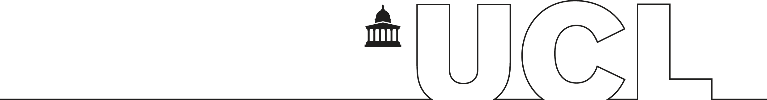 Joint Consultative Negotiating COMMITTEE: EXTRAORIDINARY MEETING: MARKING AND ASSESSMENT BOYCOTTWednesday 26th April at 4pmMicrosoft Teams Meeting

M I N U T E SPresent:Anthony Smith	 (AS)	Vice Provost of Faculty (Chair)Donna Dalrymple (DD)	Chief People OfficerRebecca Edwards (RE)	Director of Employee Relations, Policy and PlanningLorren Rea (LR)		Head of Employment Policy Shelley McPherson		HR Employment Policy Advisor (note taker)UNISON:Jo Tapper (JT)		Joint Branch Secretary and Joint H&S Officer Sam Ferman (SF)		UNISON Area OrganiserUNITE:David Ladd (DL)		Branch SecretaryUCU:Sean Wallis (SW)		PresidentHolly Smith (HS)		Co-Vice PresidentIlektra- Athanasia Christidi	Co-Vice PresidentAndy Young (AY)		UCU Regional Support OfficerApologiesRichard Anthony-Newton	UniteAndy Murray			UniteJacqueline Sheehan		UnisonINTRODUCTION
Management welcomed everyone and explained that this extra-ordinary JCNC had been called in response to UCU’s formal letter of dispute in relation to UCL’s response to the marking and assessment boycott. OPENING SUMMARY FROM UCLManagement explained that UCL were hoping to find a solution and that this was the first step. It was confirmed that UCU had notified UCL of the upcoming industrial action which included details of the marking and assessment boycott (MAB).DISCUSSIONUCU responded that they had three main areas of concern:There was no difference in view between the National and Local UCU FAQS regarding summative and formative feedback. UCU did not believe UCL’s approach to pay deductions is proportionate. 3. 	UCU objected to the timing of the declaration of MAB participation - UCL is asking 	those taking part to declare their participation before they haves taken part in the 	boycott or made the final decision to take part. UCU raised concerns over different groups of staff having to pick up assessment, regardless of it being in their contract of employment or not.  They also raised issues about how the deductions would impact on those who receive grant funding.UCU have asked UCL to review their position.UCU requested that UCL withdraws its demand for pre-notification by Friday 28th April and enter negotiations. Management explained UCL’s approach has set a proportionate allocation based on the prevalence of marking and assessments and what is in the best interests for UCL’s students.Management explained that within the notification that came in April there had been no end date and staff would have faced endless deductions of pay. Management explained that UCU’s FAQs had not ruled out formative assessment as being included in the boycott and they did not expressly state that it is excluded. UCL is committed to improving pay and benefits for staff and have publicly expressed this and pushed for better pay in the national negotiations.UCU requested that deductions are considered on an individual basis.Management agreed that they would extend the deadline to notify industrial by a further two weeks.
UNITE sought a guarantee that no one’s pay will fall below the London Living Wage.  Management confirmed that this will not happen.Management reconfirmed UCL’s position that it does not believe it has misinterpreted the scope of action but would be keen to see the local UCU FAQs to see if anything is being done differently to what UCL has understood. 
UCU says it is not clear that UCL is progressing positive action in the national dispute and there is no reassurance on UCL being active on a national front for a better deal.Management proposed a follow up meeting to discuss further but advised that UCL would need to know locally what is in and out of scope.It was agreed to reconvene the following week.Action: UCU to provide the list of local FAQs for the UCL UCU branch members and a full list of what is and isn’t in scope for UCL UCU branch members.Action: UCL is extending the deadline for declaration of participation in MAB.Action: UCL agreed that staff will not be paid on average less than the London Living Wage in any monthly pay period in which pay is withheld.Action: A further extra-ordinary JCNC will reconvene early next week to continue discussions. 